Please email to Recruitment@somersetwildlife.org or post to Somerset Wildlife Trust, 34Wellington Road, Taunton, Somerset. TA1 5AWYour Information: The Trust will use your information to process your application for employment under legitimate interests.   For full details of our Privacy Policy and your rights please visit  http://www.somersetwildlife.org/privacy_cookies_policy.html  or contact our data controller: Business Support Manager, Somerset Wildlife Trust, 34 Wellington Road, Taunton, TA1 5AW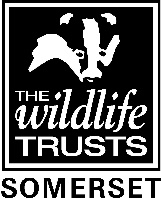 Education and QualificationsEducation and QualificationsEducation and QualificationsEducation and QualificationsEducation and QualificationsEducation and QualificationsTraining courses attended that you feel are particularly relevant to this postTraining courses attended that you feel are particularly relevant to this postTraining courses attended that you feel are particularly relevant to this postTraining courses attended that you feel are particularly relevant to this postTraining courses attended that you feel are particularly relevant to this postTraining courses attended that you feel are particularly relevant to this postPlease list with their duration and dates:Please list with their duration and dates:Please list with their duration and dates:Please list with their duration and dates:Please list with their duration and dates:Please list with their duration and dates:Present employmentPresent employmentPresent employmentPresent employmentPresent employmentPresent employmentEmployer: Post: Date Started: Main responsibilities: Reason for leaving: Full time or part time:                Period of notice required:           Current Salary: Employer: Post: Date Started: Main responsibilities: Reason for leaving: Full time or part time:                Period of notice required:           Current Salary: Employer: Post: Date Started: Main responsibilities: Reason for leaving: Full time or part time:                Period of notice required:           Current Salary: Employer: Post: Date Started: Main responsibilities: Reason for leaving: Full time or part time:                Period of notice required:           Current Salary: Employer: Post: Date Started: Main responsibilities: Reason for leaving: Full time or part time:                Period of notice required:           Current Salary: Employer: Post: Date Started: Main responsibilities: Reason for leaving: Full time or part time:                Period of notice required:           Current Salary: Previous employment in chronological order – most recent first (continue on separate sheet if necessary)Previous employment in chronological order – most recent first (continue on separate sheet if necessary)Previous employment in chronological order – most recent first (continue on separate sheet if necessary)Previous employment in chronological order – most recent first (continue on separate sheet if necessary)Previous employment in chronological order – most recent first (continue on separate sheet if necessary)Previous employment in chronological order – most recent first (continue on separate sheet if necessary)Employer (name and address)PostFull time orpart timeFull time orpart timeFrom – ToReason for leavingVoluntary work (if applicable)Voluntary work (if applicable)How I meet the Person Specification: Please say how you meet the criteria required for the role, with specific reference to the job description.  (Continue on a separate sheet if necessary)How I meet the Person Specification: Please say how you meet the criteria required for the role, with specific reference to the job description.  (Continue on a separate sheet if necessary)Hobbies and interestsHobbies and interestsMembership of professional bodies and other organisations Membership of professional bodies and other organisations Referees:  (one of these should be your current employer )Referees:  (one of these should be your current employer )Name  Address       Position:       Tel No:       Email:      Relationship to applicant: 2    Name:        Address:      Position:      Tel No:      Email:      Relationship to applicant: May we approach your current employer?     YES               NOComments: May we approach your current employer?     YES               NOComments: Signed   ……………………………………     Date   